 Vljudno vabi na srečanje pevskih zborov 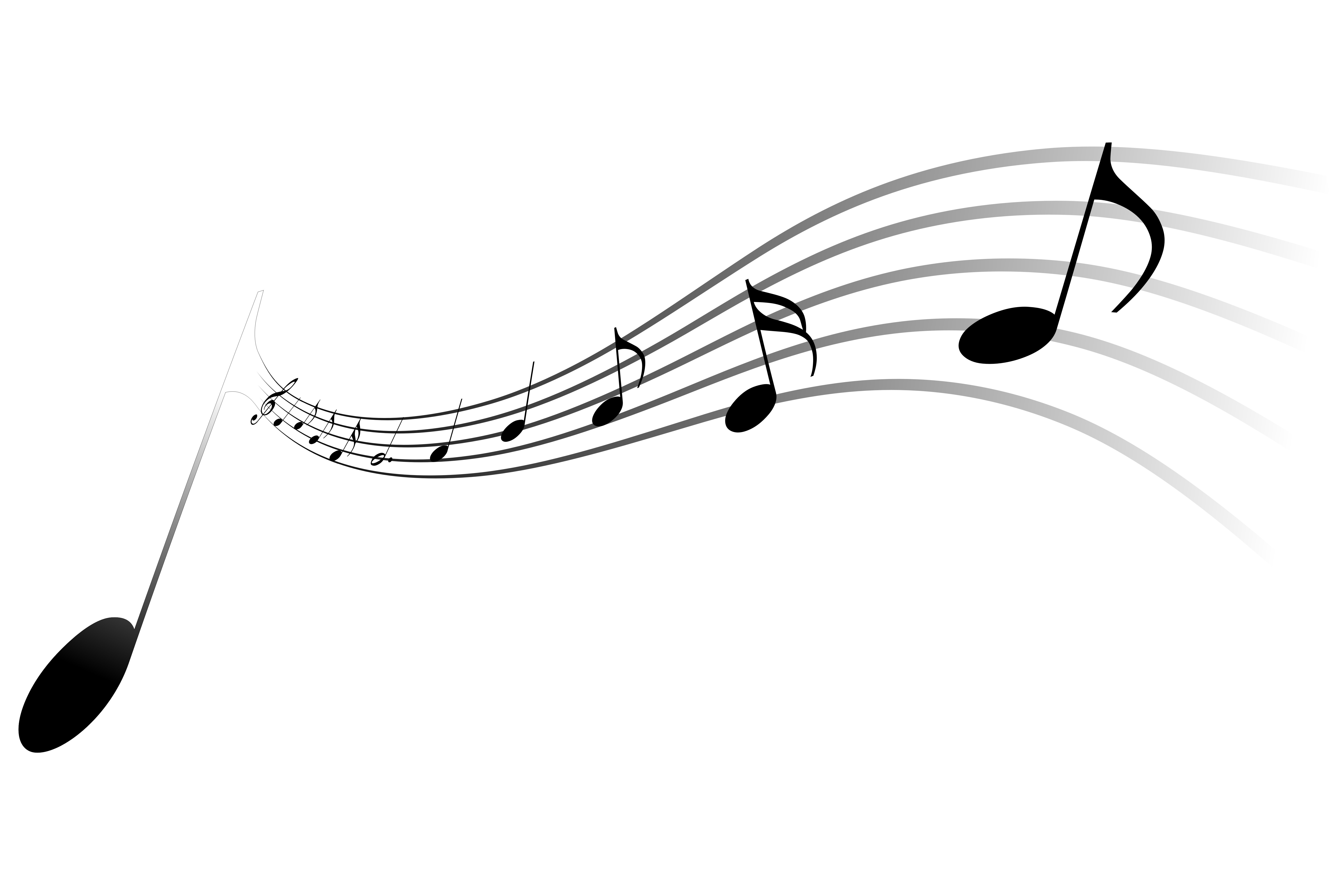 občin Vojnik in Dobrna, ki bo v sredo, 24. aprila 2019, ob 19. uri v večnamenski dvorani Podružnične osnovne šole Nova Cerkev. Nastopili bodo: Moški pevski zbor PD Anton Bezenšek Frankolovo Moški pevski zbor KUD France Prešeren VojnikMoški pevski zbor KUD Nova CerkevMoški pevki zbor KUD Dobrna Mešani komorni pevski zbor društva upokojencev Vojnik Mešani pevski zbor FORTE VojnikŽenski pevski zbor Korona KUD DobrnaSkozi večer nas bo popeljalaAndreja PetrovičVSTOP PROST!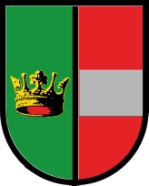 OBČINA VOJNIK